                           Сумська міська рада                           Виконавчий комітет                                  РІШЕННЯвід                       №У зв’язку із кадровими змінами, керуючись частиною першою статті 52 Закону України «Про місцеве самоврядування в Україні», виконавчий комітет Сумської міської радиВИРІШИВ:Надати повноваження на складання протоколів про адміністративні правопорушення», передбачених статтею 152 Кодексу України про адміністративні правопорушення працівникам управління «Інспекція з благоустрою міста Суми» Сумської міської ради, згідно з додатком до даного рішення. Вважати таким, що втратило чинність рішення виконавчого комітету Сумської міської ради від 18.10.2016 року № 551 «Про надання повноважень на складання протоколів про адміністративні правопорушення працівниками управління «Інспекція з благоустрою міста Суми» Сумської міської ради.Організацію виконання даного рішення покласти на заступника міського голови з питань діяльності виконавчих органів ради згідно з розподілом обов`язків. Міський голова                                                                                       О. М. ЛисенкоЯковенко, 700-608Розіслати: Волошиній О. М, Яковенко М.І.                                                                                                                                                                             Додатокдо рішення виконавчого комітету                                             від                          №                          Список посадових осіб управління «Інспекція з благоустрою міста Суми»Сумської міської ради, яким надано право складати протоколи проадміністративні правопорушенняЛИСТ РОЗСИЛКИРішення виконавчого комітету Сумської міської ради«Про надання повноважень на складання протоколів про адміністративні правопорушення працівниками управління «Інспекція з благоустрою міста Суми» Сумської міської ради»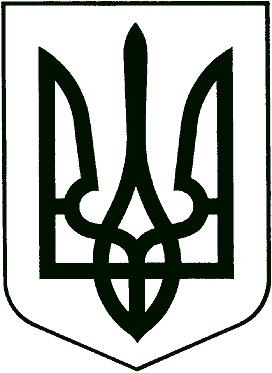                              Проект                              оприлюднено                            «___» _________2017 р.Про надання повноважень на складання протоколів про адміністративні правопорушення працівниками управління «Інспекція з благоустрою міста Суми» Сумської міської радиАлчієва Леся В’ячеславівнаАлчієва Леся В’ячеславівна-  головний спеціаліст відділу контролю за благоустроєм Ковпаківського району управління «Інспекція з благоустрою міста Суми» Сумської міської радиБойко Віталій ПетровичБойко Віталій Петровичголовний спеціаліст відділу контролю за благоустроєм Зарічного району управління «Інспекція з благоустрою міста Суми» Сумської міської радиВареник Антоніна ОлександрівнаВареник Антоніна Олександрівнаголовний спеціаліст відділу контролю за благоустроєм Ковпаківського району управління «Інспекція з благоустрою міста Суми» Сумської міської радиГордієнко Максим СергійовичГордієнко Максим Сергійовичголовний спеціаліст відділу контролю за благоустроєм Зарічного району управління «Інспекція з благоустрою міста Суми» Сумської міської радиКотлярова Тетяна СергіївнаКотлярова Тетяна Сергіївнаголовний спеціаліст сектору документообігу та кадрового забезпечення управління «Інспекція з благоустрою міста Суми» Сумської міської радиКупальний Сергій Сергійович Купальний Сергій Сергійович                                       Продовження додаткуголовний спеціаліст відділу контролю за благоустроєм Ковпаківського району управління «Інспекція з благоустрою міста Суми» Сумської міської радиКурочка Ігор ІвановичКурочка Ігор Івановичголовний спеціаліст відділу контролю за благоустроєм Зарічного району управління «Інспекція з благоустрою міста Суми» Сумської міської радиРідченко Олена ВолодимирівнаТімченко Андрій МиколайовичТимофєєв Артем СергійовичУшкало Наталія ІванівнаРідченко Олена ВолодимирівнаТімченко Андрій МиколайовичТимофєєв Артем СергійовичУшкало Наталія Іванівнаначальник відділу контролю за благоустроєм Зарічного району управління «Інспекція з благоустрою міста Суми» Сумської міської радиголовний спеціаліст відділу контролю за благоустроєм Зарічного району управління  «Інспекція з благоустрою міста Суми» Сумської міської радиголовний спеціаліст відділу контролю за благоустроєм Зарічного району управління «Інспекція з благоустрою міста Суми» Сумської міської радиголовний спеціаліст відділу контролю за благоустроєм Ковпаківського району управління «Інспекція з благоустрою міста Суми» Сумської міської ради            Яковенко Микола Івановичзаступник начальника управління «Інспекція з благоустрою міста Суми» Сумської міської радизаступник начальника управління «Інспекція з благоустрою міста Суми» Сумської міської ради№ п/пНазва підприємства, установи, організаціїПрізвище І.П. керівникаПоштова та електронна адреса1Заступник   міського     голови з питань діяльності виконавчих  органів  владиВолошина О. М.viddil-rad@meria.sumy.ua2Управління «Інспекція з благоустрою міста Суми»Яковенко М. І.incp@smr.gov.uaЗаступник начальника управління «Інспекція з благоустрою міста Суми Сумської міської ради                                             М.І. Яковенко       